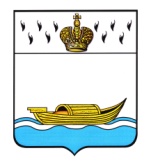           АДМИНИСТРАЦИЯ    Вышневолоцкого городского округа      Распоряжениеот 14.12.2020                                                                                              № 1983-рг. Вышний ВолочекОб утверждении перечня государственногоимущества Тверской области, предлагаемого кпередаче из государственной собственностиТверской области в собственность муниципальногообразования Вышневолоцкий городской округ Тверской области   	В рамках реализации распоряжений Правительства Российской Федерации от 15.08.2020 № 2103-р и от 01.10.2020 № 2525-р, в соответствии с Уставом Вышневолоцкого городского округа Тверской области, распоряжением Главы Вышневолоцкого городского округа от 31.12.2019 № 4-рг «О распределении обязанностей между Главой Вышневолоцкого городского округа, Первым заместителем Главы Администрации Вышневолоцкого городского округа, заместителями Главы Администрации Вышневолоцкого городского округа»:     1. Утвердить перечень государственного имущества Тверской области, предлагаемого к передаче из государственной собственности Тверской области в собственность муниципального образования Вышневолоцкий городской округ Тверской области включающий в себя специальный автобус для перевозки детей в количестве 1 шт., общей стоимостью 2062 000,00 рублей, № выписки из электронного паспорта транспортного средства 164301016397969, идентификационный номер (VIN) X1M3205BXL0003180, марка ПАЗ,  № двигателя L10003422 в целях его последующего закрепления в установленном порядке за муниципальным  бюджетным общеобразовательным учреждением «Солнечная средняя общеобразовательная школа» (МБОУ «Солнечная СОШ»).       2. Предложить Министерству имущественных и земельных отношений Тверской области рассмотреть вопрос о передаче имущества, указанного в пункте 1 настоящего распоряжения из государственной собственности Тверской области в собственность муниципального образования Вышневолоцкий городской округ Тверской области.     3. Контроль за выполнением настоящего распоряжения оставляю за собой.     4. Настоящее распоряжение вступает в силу со дня его подписания. Заместитель Главы Администрации Вышневолоцкого городского округа                                                 С.П. Петров